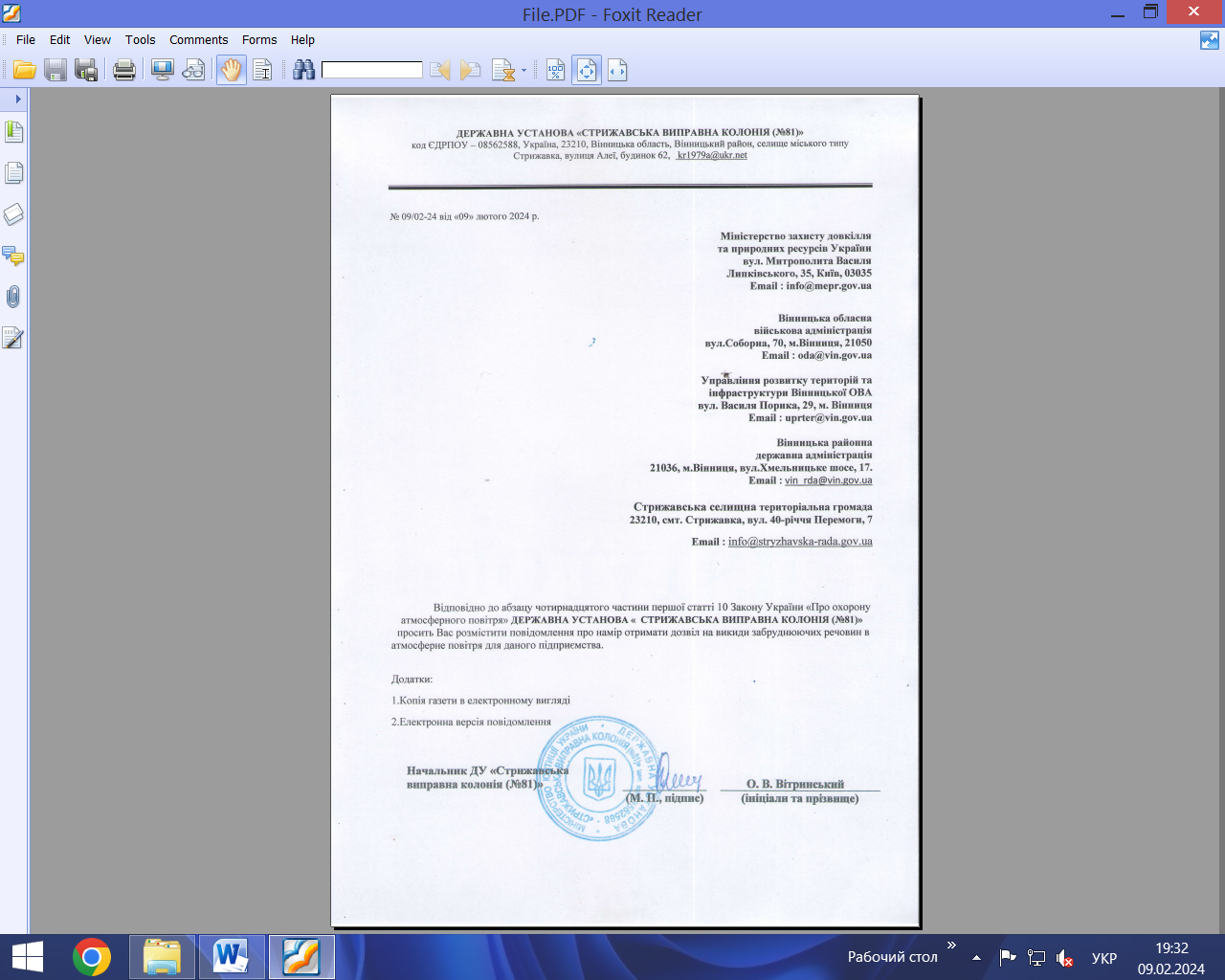 	Повідомлення про намір отримати дозвіл на викиди:Повне та скорочене найменування суб’єкта господарювання –ДЕРЖАВНА УСТАНОВА «СТРИЖАВСЬКА ВИПРАВНА КОЛОНІЯ (№81)» (ДУ «СТРИЖАВСЬКА ВК (№81)», ідентифікаційний код юридичної особи в ЄДРПОУ - 08562588;Місцезнаходження суб’єкта господарювання -Україна, 23210, Вінницька область, Вінницький район, селище міського типу Стрижавка, вулиця Алеї, будинок 62, контактний номер телефону –0432623003, адреса електронної пошти суб’єкта господарювання-  kr1979a@ukr.net Місцезнаходження об’єкта/промислового майданчика – Україна, 23210, Вінницька область, Вінницький район, селище міського типу Стрижавка, вулиця Алеї, будинок 62Мета отримання дозволу на викиди  - отримання дозволу на викиди ЗР для існуючого об’єкту, надання права експлуатувати об'єкт, з якого надходять в атмосферне повітря забруднюючі речовини або їх суміші;Відомості про наявність висновку з оцінки впливу на довкілля, в якому визначено допустимість провадження планованої діяльності, яка згідно з вимогами Закону України “Про оцінку впливу на довкілля” підлягає оцінці впливу на довкілля – об’єкт не підлягає оцінці впливу на довкілля, висновок з оцінки впливу на довкілля відсутній;Загальний опис об’єкта (опис виробництв та технологічного устаткування) – Основним видом діяльності підприємства згідно КВЕД є 84.23. Діяльність у сфері юстиції та правосуддя.Для обігріву приміщень штабу, лікарні, корпусів колонії експлуатується котельня в якій встановлені два твердопаливних котли. Для опалення кімнат відпочинку та переодягання використовуються опалювальні печі. Для приготування їжі використовується твердпаливний котел. На території колонії функціонує цех з виготовлення пеллетів та брикетів.Джерелом викидів ЗР є димова труба котельні, витяжна труба приміщення котельні, склад твердого палива (вугілля), майданчик зберігання шлаку, димові труби опалювальних печей №1-21, димова труба котла для приготуванння їжі, витяжна труба приміщення їдальні, склади тирси, калібратори тирси, труби аспірації аеродинамічних сушок, витяжні труби екструдерів, відвантаження тирси з сушок, завантаження тирси в гранулятори, відвантаження пеллет з грануляторів, пакування готової продукції в мішки.Відомості щодо видів та обсягів викидів (т/рік)– речовини у вигляді суспендованих твердих частинок – 3,4482‌, вуглецю оксид – 46,442‌, ‌оксиди азоту (у перерахунку на діоксид азоту [NO + NO2])– ‌ 4,437,  діоксид вуглецю –2402,614‌, ‌азоту(1) оксид (N2O)– 0,09006, НМЛОС(‌суміш насичених вуглеводнівС2-С8) – 6,7749‌, діоксид сірки – 4,678, метан –‌0,0562, акролеїн – 0,003006. .Відповідно до Наказу Міністерства охорони навколишнього природного середовища України №108 від від 09.03.2006 р. заходи щодо впровадження найкращих існуючих технологій виробництва, що виконані або/та які потребують виконання – заходи не передбачені; перелік заходів щодо скорочення викидів, що виконані або/та які потребують виконання – заходи не передбачені; дотримання виконання природоохоронних заходів щодо скорочення викидів – заходи не передбачені;Відповідність пропозицій щодо дозволених обсягів викидів законодавству – відповідають, згідно вимогам Наказу №309 Міністерства охорони навколишнього природного середовища України від 27.06.2006 р. та Наказу №177 Міністерства охорони навколишнього природного середовища України від 10.05.2002 р. ;Адреса Вінницької обласної військової (державної) адміністрації до якої можуть надсилатися зауваження та пропозиції громадськості щодо дозволу на викиди - Вінницька обл,  м. Вінниця, вул. Соборна, 70. Тел. 0432 592 110Строки подання зауважень та пропозицій - приймаються протягом 30 календарних днів з дати опублікування інформації в газеті.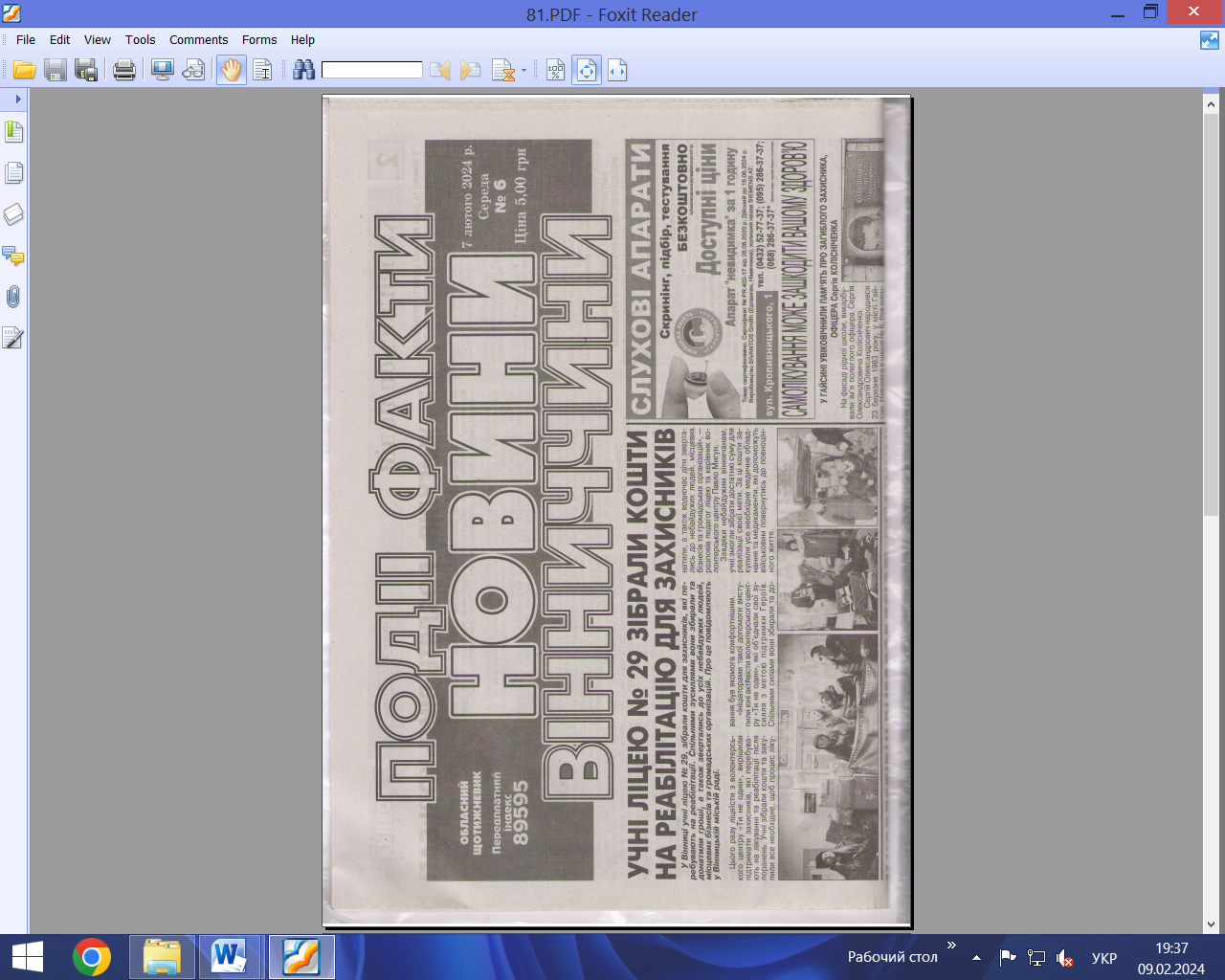 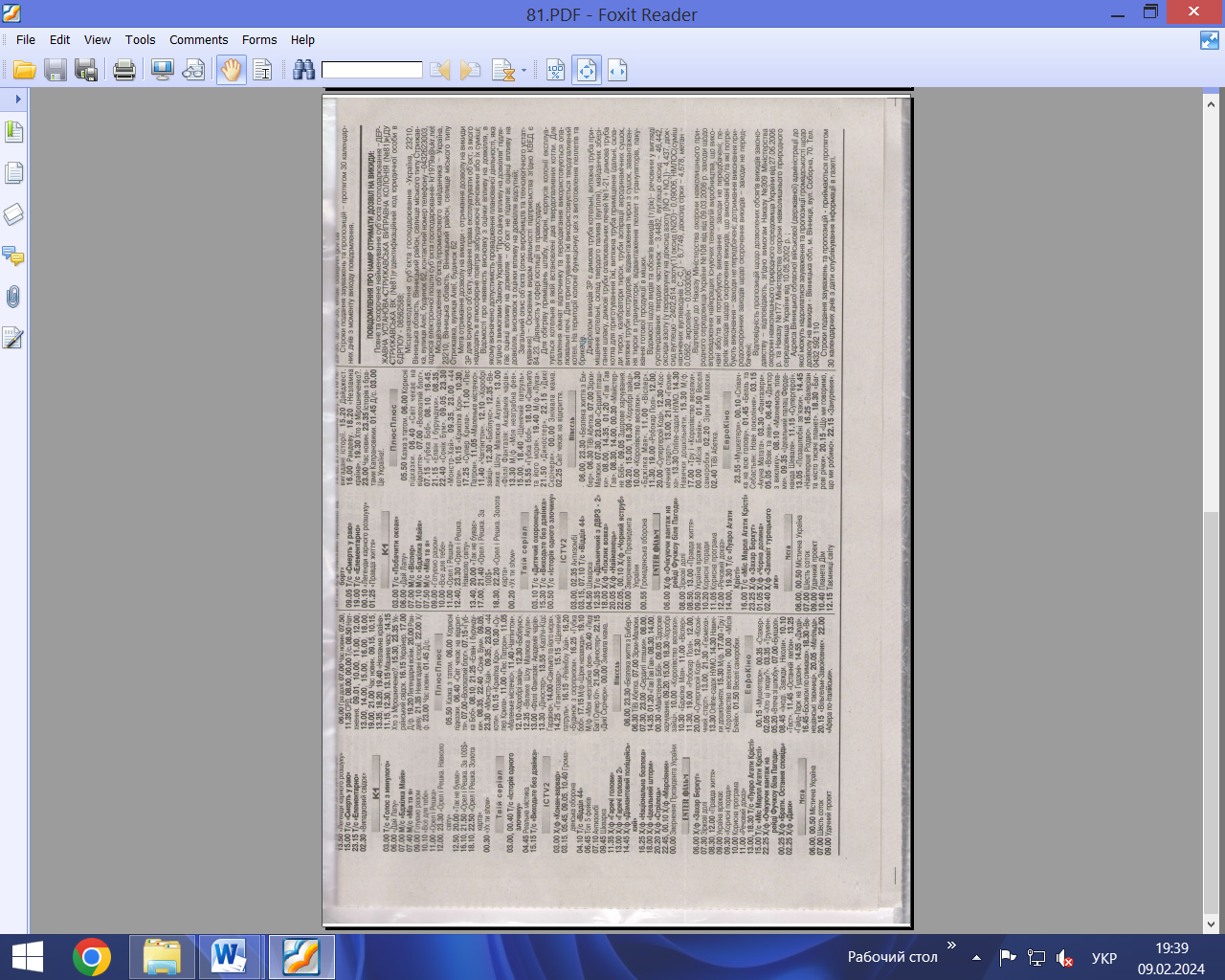 